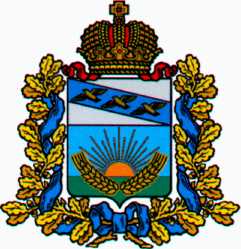 АНТИТЕРРОРИСТИЧЕСКАЯ КОМИССИЯСОЛНЦЕВСКОГО РАЙОНА  КУРСКОЙ ОБЛАСТИ306120 п. Солнцево ул. Ленина 44, Тел/факс (47154) 2-22-36. E-mail:adm4622@bk.ruАнтитеррористическая комиссия Администрации Солнцевского района Курской области информирует, что  в связи с проведением чемпионата мира по футболу в России Указом президента  Российской Федерации от 9.05.2017г №202 был введен ряд ограничений, связанных с дополнительными мерами безопасности. Территориально нововведения ограничиваются регионами, в которых будут проходить футбольные матчи, разместятся тренировочные базы и места проживания спортсменов. По времени ограничения будут действовать с 25 мая по 25 июля 2018 года. С целью минимизировать вероятность терактов и иных общественно опасных противоправных действий на этот период, среди прочего, указом полностью запрещен оборот оружия. Запрет предполагает, что законные владельцы имеют право оружие хранить, но ни транспортировать, ни использовать его нельзя, в том числе патроны к нему. Речь идет об огнестрельном, травматическом, газовом и пневматическом оружии, а также газовых баллончиках и шокерах. Запрет касается также холодного оружия и некоторых модификаций луков и арбалетов.  В регионах проведения чемпионата мира с 25 мая по 25 июля будет запрещен оборот — то есть транспортировка и использование — любого предмета, подпадающего под определение «оружие», и патронов к нему. Все это придется хранить дома. Антитеррористическая комиссия Солнцевского района Курской областиАНТИТЕРРОРИСТИЧЕСКАЯ КОМИССИЯСОЛНЦЕВСКОГО РАЙОНА  КУРСКОЙ ОБЛАСТИ306120 п. Солнцево ул. Ленина 44, Тел/факс (47154) 2-22-36. E-mail:adm4622@bk.ru
Антитеррор - это бдительность каждого гражданина!Сегодня террористическая угроза присутствует во всём мире. Нестабильность политической ситуации на Ближнем Востоке сказывается на безопасности граждан России, стран Европы и многих других. Участники различных террористических организаций и бандформирований проникают на территорию государств всего мира с целью совершения терактов, которые влекут за собой большое количество смертей мирных жителей.Правоохранительные органы и спецслужбы постоянно работают над выявлением ячеек террористов. Но гражданские лица тоже должны быть бдительны и сообщать о любых подозрительных случаях. Это касается и бесхозных предметов, оставленных в людных местах. К ним нужно относиться с особым подозрением. Неизвестный сверток или сумка, лежащие на улице, в торговом центре,  в транспорте или в здании школы, могут быть начинены взрывчатыми веществами. Необходимо, не прикасаясь к этим предметам, немедленно сообщить о находке  в УФСБ России по Курской области -70-24-70; УМВД России по Курской области -36-88-44; ГУ МЧС России по Курской области-51-00-22 или  ЕДДС 112. До прибытия сотрудников спецслужб необходимо предупредить сотрудников правоохранительных органов, патрулирующих данную территорию. Те же действия необходимо предпринять, если видите проволоку или шнур, лежащие или протянутые в неподходящих местах. Провода, свисающие из багажника или кузова автомобиля, тоже должны насторожить. Если вы оказались на улице во время террористического акта и возникла стрельба, доберитесь ползком или на четвереньках до ближайшего укрытия и затаитесь там.При невозможности движения лягте на землю. Услышав перестрелку на улице, не выглядывайте в окно. Отойдите в дальнюю комнату или в коридор, чтобы случайная пуля не поразила вас. Устройтесь на полу и не двигайтесь до окончания стрельбы. Если в здании что-то взорвалось или начался пожар, выходите на улицу, соблюдая осторожность.Антитеррористическая комиссия Солнцевского района Курской областиАНТИТЕРРОРИСТИЧЕСКАЯ КОМИССИЯСОЛНЦЕВСКОГО РАЙОНА  КУРСКОЙ ОБЛАСТИ306120 п. Солнцево ул. Ленина 44, Тел/факс (47154) 2-22-36. E-mail:adm4622@bk.ru
Общие правила безопасности при антитерроре!К террористическому акту невозможно подготовиться заранее, поэтому следует быть настороже всегда. Проявляйте особую осторожность на многолюдных мероприятиях, в популярных развлекательных заведениях, в крупных торговых комплексах. Обращайте внимание на подозрительных людей, предметы, на любые подозрительные мелочи. Сообщайте обо всем подозрительном сотрудникам правоохранительных органов. Никогда не принимайте от незнакомцев пакеты и сумки, не оставляйте свой багаж без присмотра. Составьте план действий в чрезвычайных обстоятельствах, у всех членов семьи должны быть записаны номера телефонов родственников и экстренных служб, адреса электронной почты. Назначьте место, где вы сможете встретиться с членами вашей семьи в экстренной ситуации. В случае эвакуации возьмите с собой набор предметов первой необходимости и документы. Всегда узнавайте, где находятся резервные выходы из помещения. Наблюдайте за прилегающей территорией вашего дома, обращая особое внимание на появление незнакомых лиц и автомобилей, разгрузку мешков и ящиков. Если произошел взрыв, пожар, землетрясение, не пользуйтесь лифтом. Отечественный и зарубежный опыт показывает, что общественный транспорт нередко подвергается атакам террористов. Чтобы избежать опасности или снизить возможный ущерб в случае теракта, необходимо следовать несложным правилам. Ставьте в известность водителя, сотрудников полиции или дежурных по станции об обнаруженных подозрительных предметах или подозрительных лицах. Стать объектом нападения больше шансов у тех, кто слишком броско одет, носит большое количество украшений или одежду военного покроя и камуфляжных расцветок. Чтобы не сделать себя мишенью террористов-фанатиков, избегайте обсуждения политических дискуссий, демонстративного чтения религиозных изданий. В случае захвата транспортного средства старайтесь не привлекать к себе особого внимания террористов. В случае штурма безопаснее всего лежать на полу, а если это невозможно, необходимо держаться подальше от	окон.

Антитеррористическая комиссия Солнцевского района Курской области